CHIRONICOcharmantes 3-Zimmer-Rusticomit grossem Garten an idyllischer Lage…………………………..………………………………………..…………………….……………….bel rustico di 3 localicon grande giardino nella natura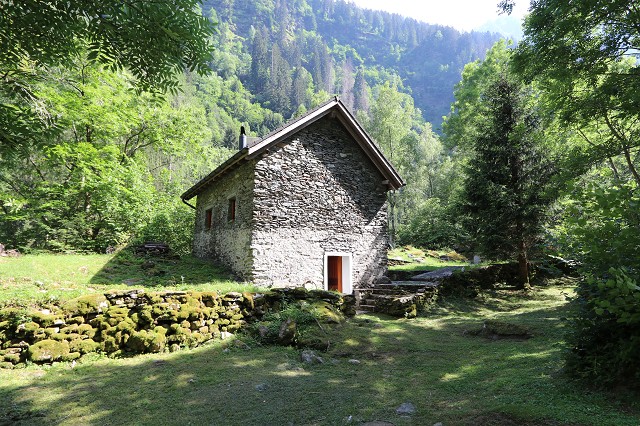                                           4180/3223   Fr. 265‘000.--  Standort | Umgebung6747 ChironicoRegion:	LeventinaLage:	absulut ruhige AlleinlageAussicht:	schöne AussichtSchulen:	2kmEinkauf:	2kmöffentlicher Verkehr:	2kmDistanz nächste Stadt:	39kmDistanz Autobahn:	9km  BeschreibungDieses schöne 3-Zimmer-Rustico liegt an idyllischer Alleinlage 2km westlich von Chironico in der Leventina. Das Rustico befindet sich in einem gepflegten und guten Zustand. Das rustikale sehr heimelige Haus bietet ein äusserst charmantes Ambiente. Über eine flache Steintreppe gelangt man hinauf zum Sitzplatz mit Eingang des Rustico. Alternativ benützt man die untere Türe zum Erdgeschoss. Auf dieser Etage sind zwei Kellerräume sowie die Dusche/WC eingebaut. Eine Rundtreppe führt hinauf zum heimeligen Wohn-/Essbereich mit offener Küche und Schwedenofen. Eine markante Holztreppe verbindet das Wohngeschoss mit den beiden Dach-Schlafzimmern. Der grosse und gepflegte Aussenbereich des Rustico beinhaltet einen Sitzplatz mit Steintischgruppe sowie einen grossen Umschwung mit zusätzlichem Landstück angrenzend an das Rustico. Hier kann man wunderbar vom Alltag entspannen und die wunderschöne Natur geniessen. Ein toller Ausblick erstreckt sich auf die Berge und die umliegenden Bäume. Die Liegenschaft ist mit dem Auto gut erreichbar. Auf der grossen Wiese können Autos abgestellt werden. In wenigen Gehminuten erreicht man das Dorf Chironico und die Bushaltestelle. In dieser schönen Gegend unweit des Gotthardtunnels findet man Ruhe und Erholung vom Alltagsstress inmitten einer intakten Natur. Auf der Strada Alta gibt es viele Wandermöglichkeiten und Bergtouren. Im Winter kann man in den nahen Skigebieten von Airolo und Carì Ski   Highlightsgute Zufahrt idyllische, absolut ruhige und sonnige Alleinlage schöne Aussichtgrosser, schöner Garten mit Sitzplatz und Umschwungheimeliges, rustikales und charmantes Ambiente  Posizione | Dintorni6747 ChironicoRegione: LeventinaPosizione: molto tranquilla, posizione appartataVista: bella vistaScuole: 2kmShopping: 2kmtrasporto pubblico: 2kmDistanza città successiva: 39kmDistanza autostrada: 9kmDescrizione dell’immobileQuesto bellissimo rustico di 3 camere è situato in una posizione idilliaca e appartata a 2 km a ovest di Chironico, in Leventina. Il rustico è in buone condizioni e ben tenuto. La casa rustica e molto accogliente offre un ambiente estremamente affascinante. Una scala in pietra conduce all'ingresso del rustico. In alternativa si usa la porta del piano seminterrato. Su questo piano si trovano due locali cantina e la doccia/WC. Una scala circolare conduce all'accogliente zona soggiorno/pranzo con cucina a vista e stufa svedese. Una suggestiva scala in legno collega il piano del soggiorno con le due camere da letto nel sottotetto. L'ampia e ben curata area esterna del rustico comprende un tavolo in pietra e un ampio terreno adiacente al rustico. Qui potrete rilassarvi dalla vita di tutti i giorni e godervi la splendida natura. Una splendida vista si estende sulle montagne e boschini circostanti. La struttura è facilmente raggiungibile in auto. Le auto possono essere parcheggiate sul terreno in proprietà (2185). Il villaggio di Chironico e la fermata dell'autobus sono raggiungibili in pochi minuti a piedi. In questa bellissima zona, non lontano dal tunnel del Gottardo, troverete pace e tranquillità e relax dallo stress quotidiano in mezzo alla natura incontaminata. Sulla Strada Alta ci sono molte possibilità di escursioni e tour in montagna. In inverno si può sciare nelle vicine aree sciistiche di Airolo e Carì Ski  Highlightsbuon accesso idilliaca, assolutamente tranquilla e soleggiata solitudine bella vistaampio e bellissimo giardino con zona salotto e zona relaxambiente accogliente, rustico e affascinante       Eingangsbereich, Wohn-/Essraum mit Küche        zona entrata, soggiorno/pranzo e cucina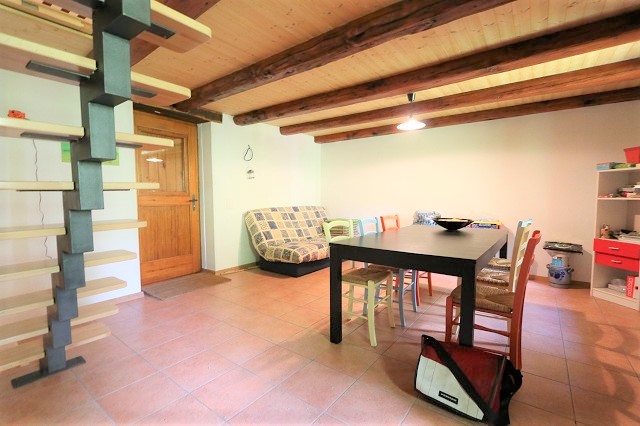 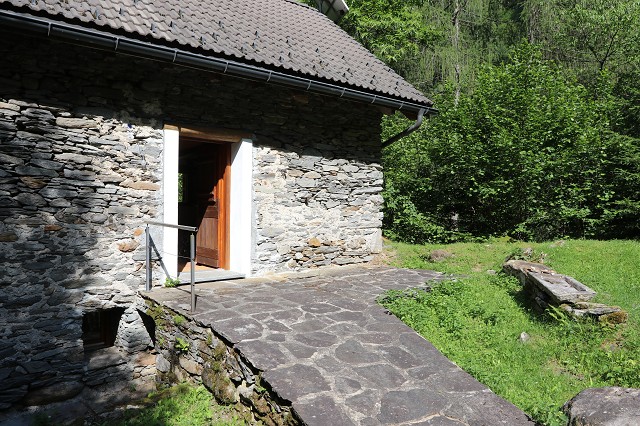 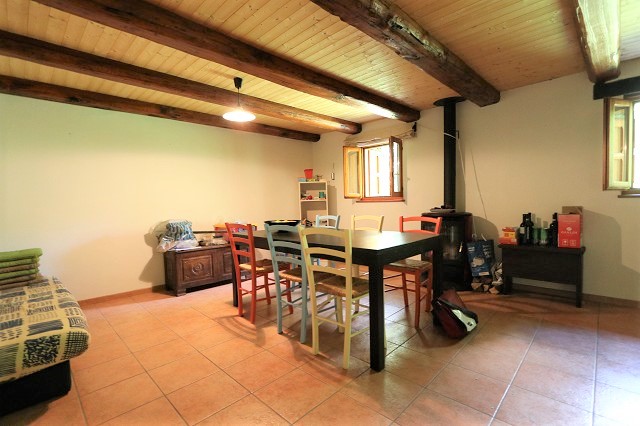 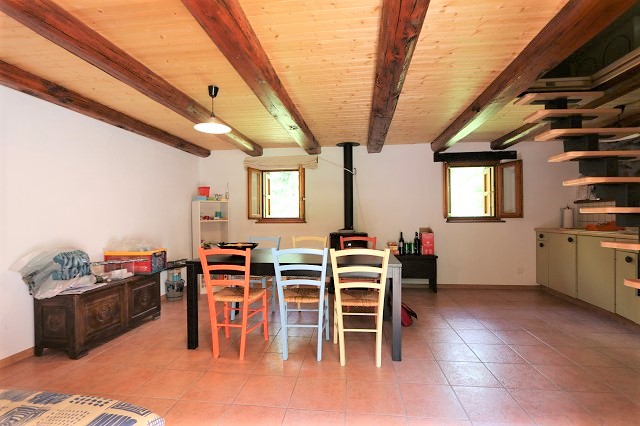 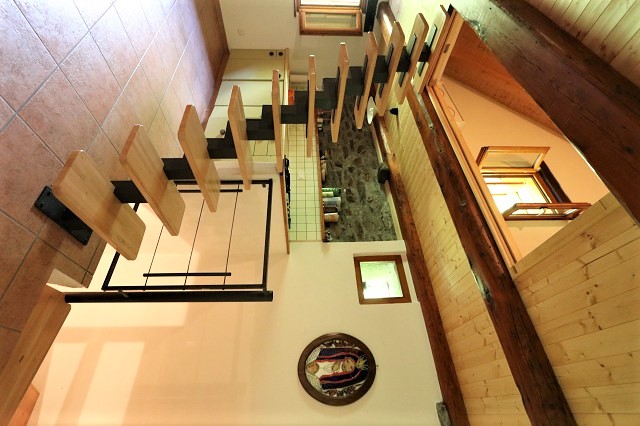 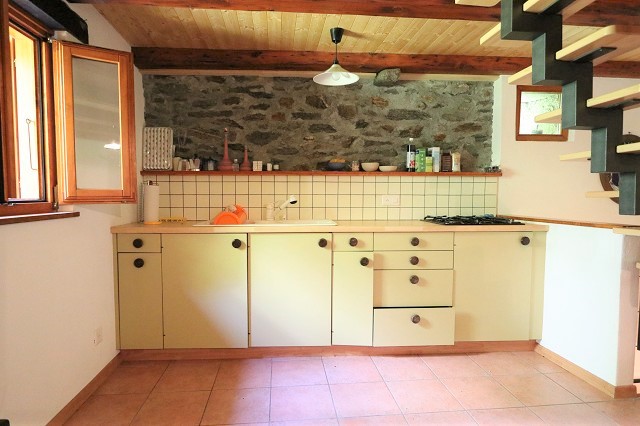       	                          2 Schlafzimmer im OG         1°piano: 2 camere da letto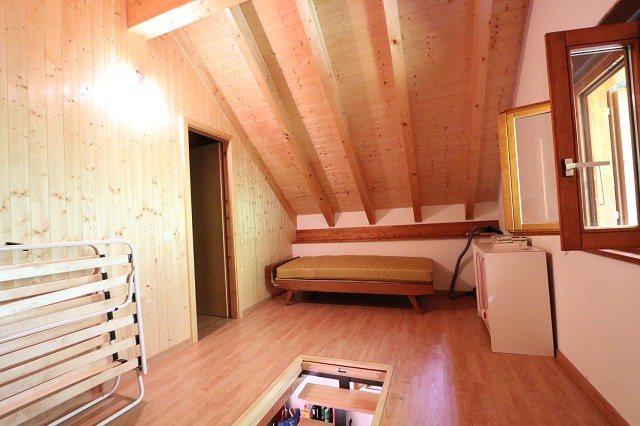 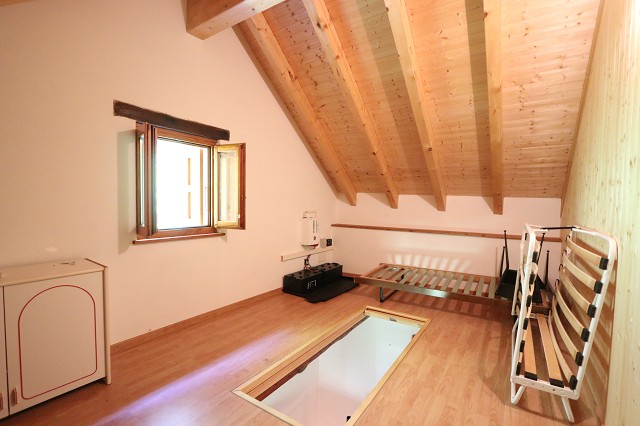 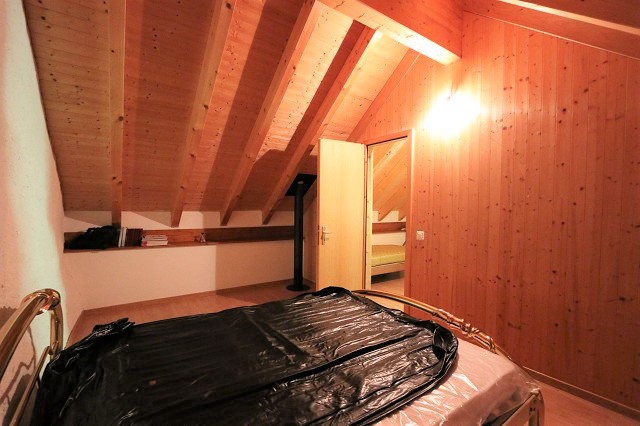 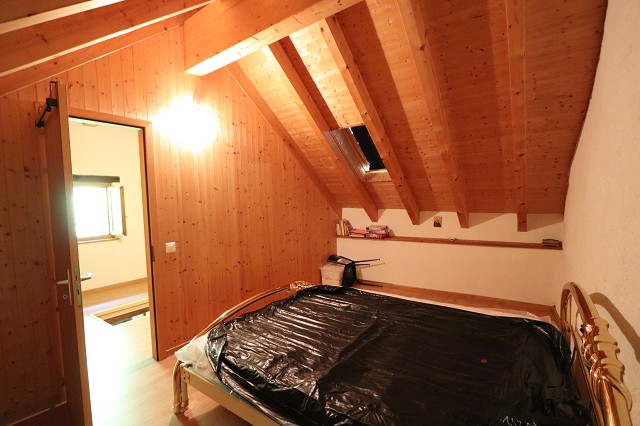 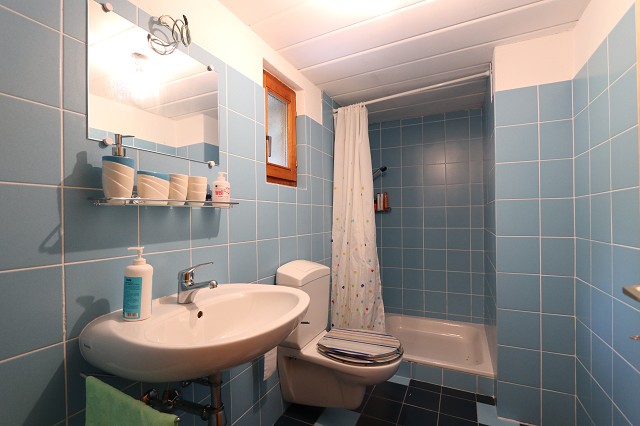                                       Bad und 2 Kellerräume         PT: bagno e 2 cantine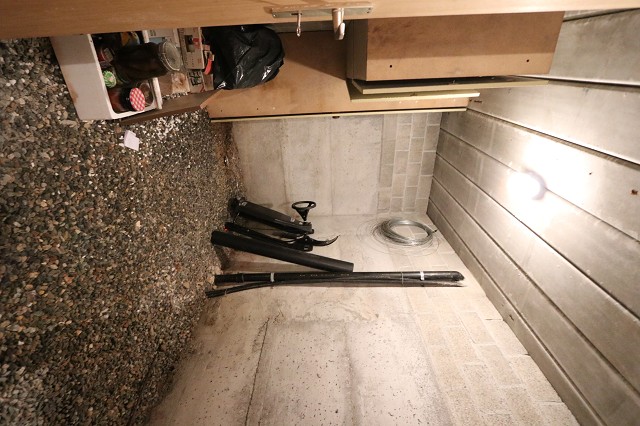 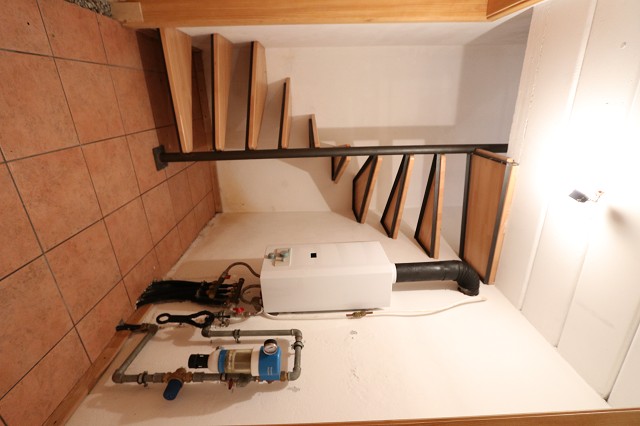 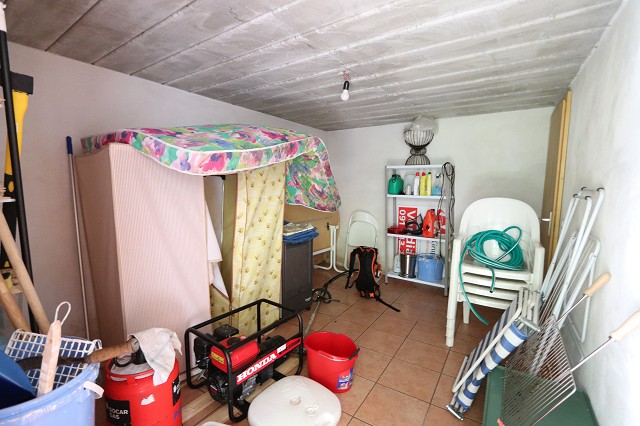 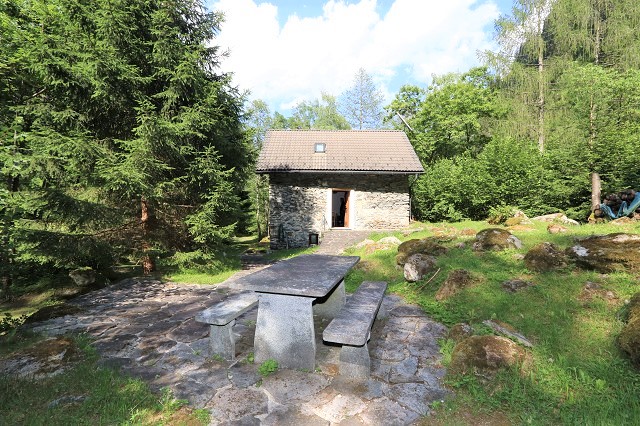 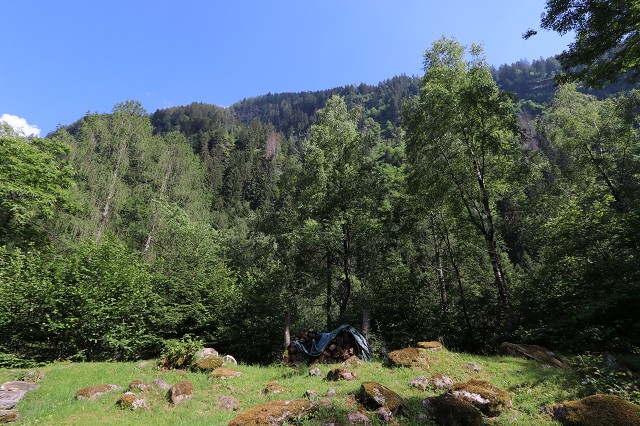   TICINO | Ascona                       Sitzplatz mit Garten und Aussicht           cortile con giardino e bella vista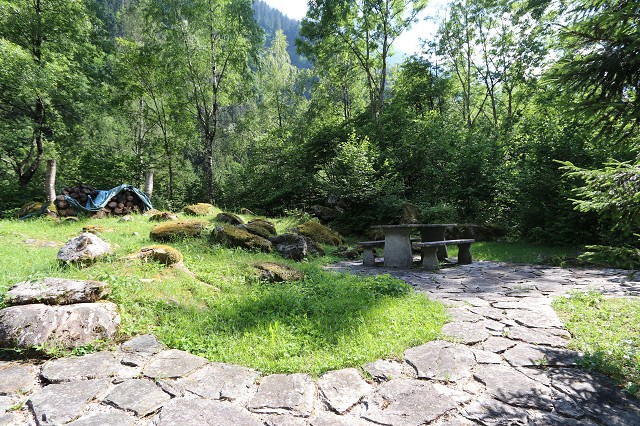 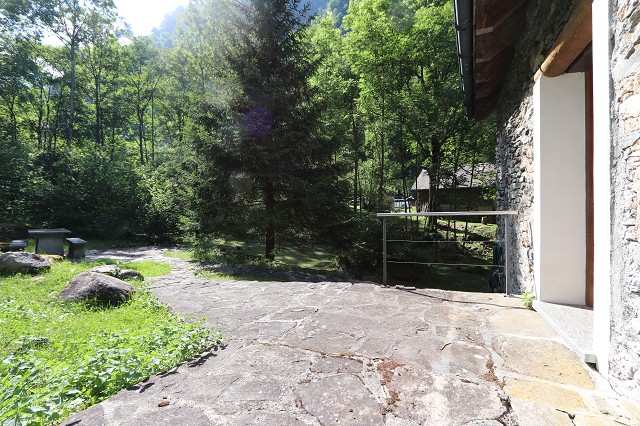 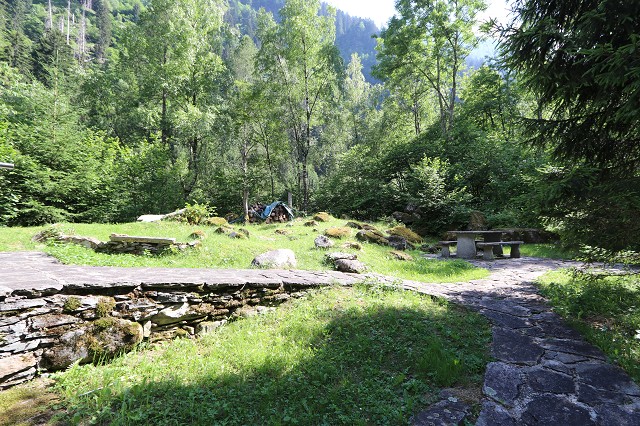 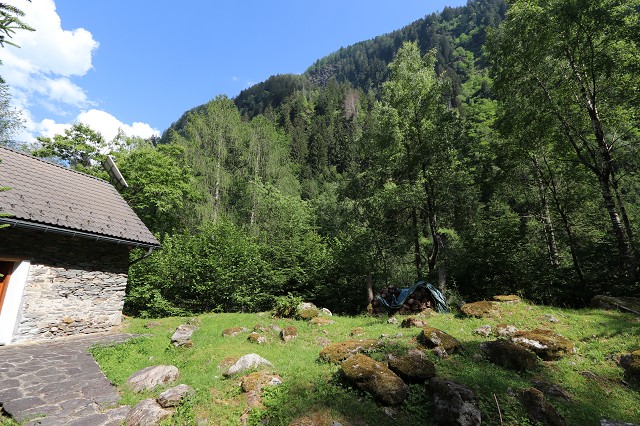 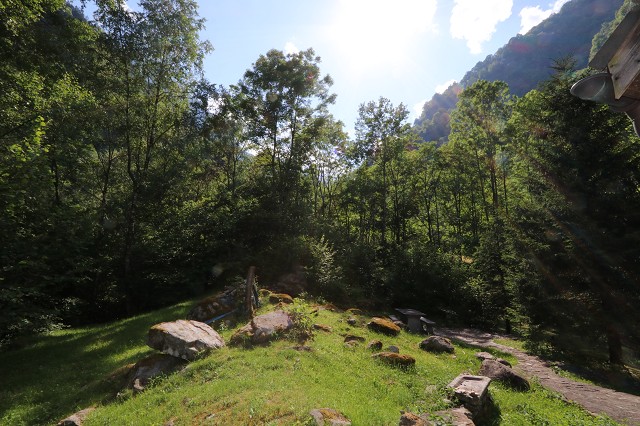 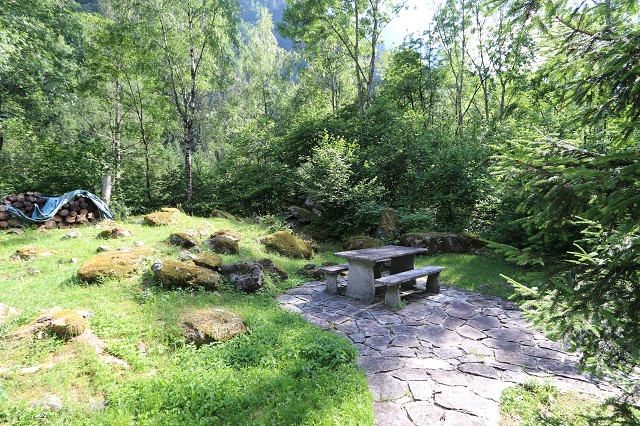                 An-und Aussichten sowie Umschwung          dintorni della casa e terreno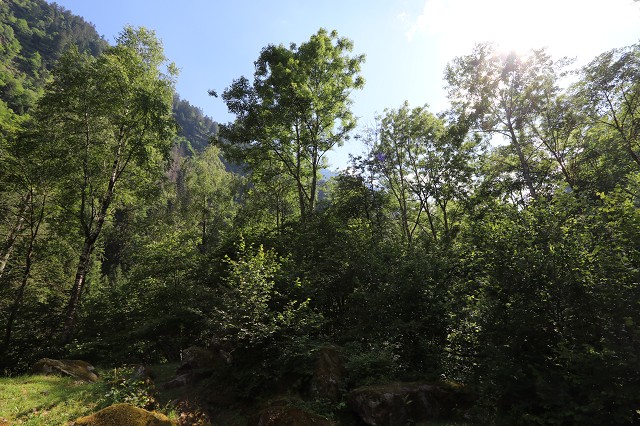 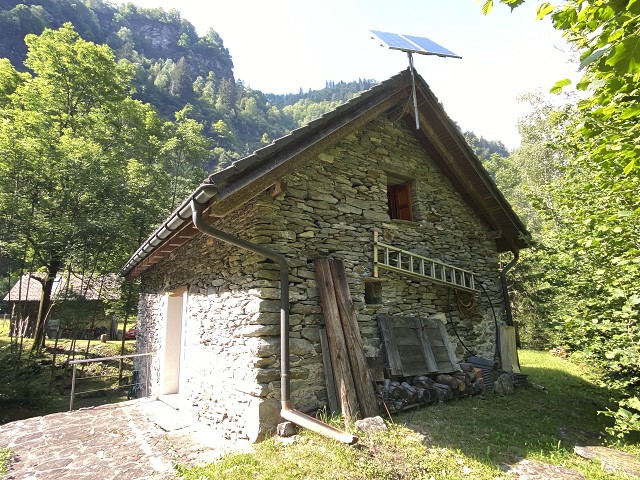 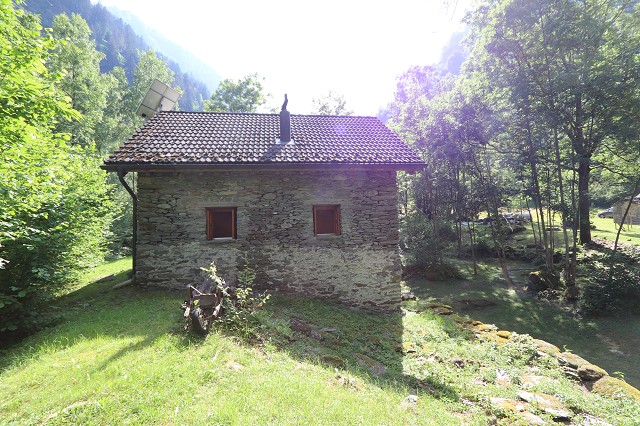 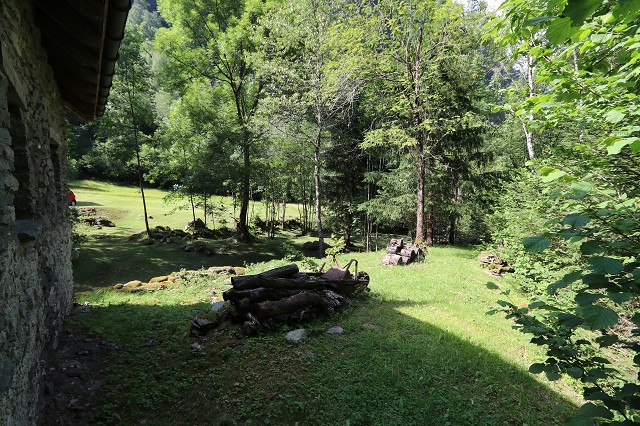 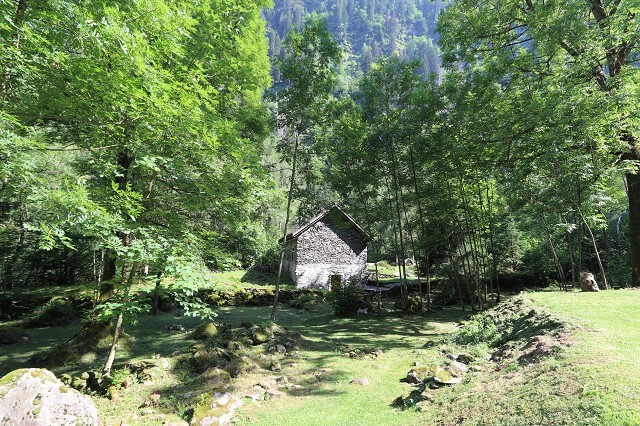 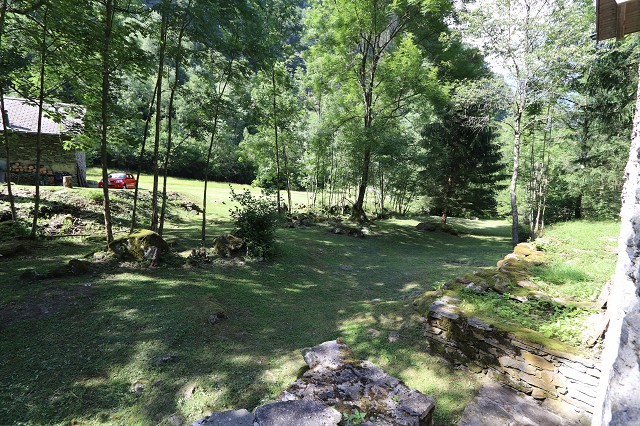 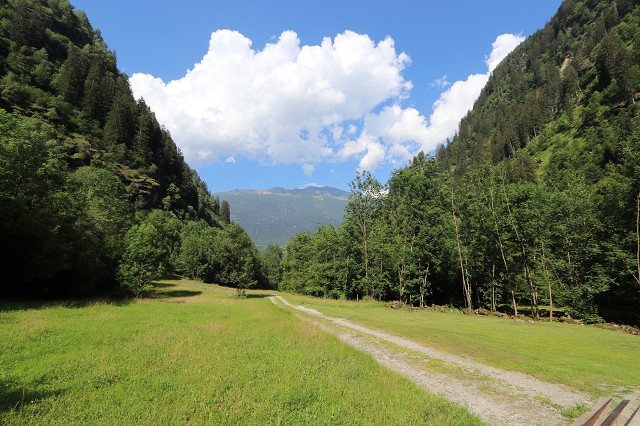   TICINO | AsconaLandstück mit der Parkierungsmöglichkeit / terreno con i posti per le macchine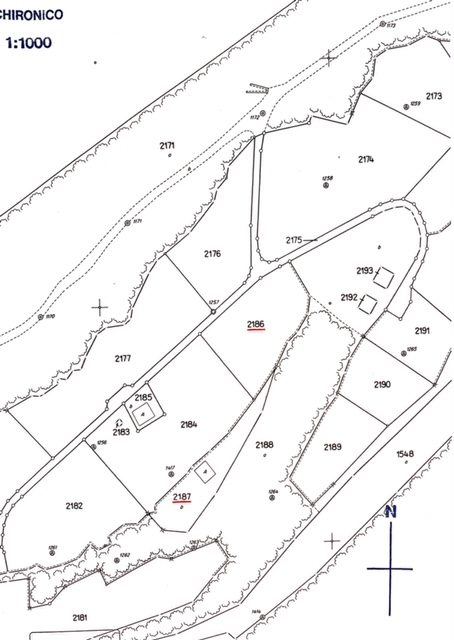 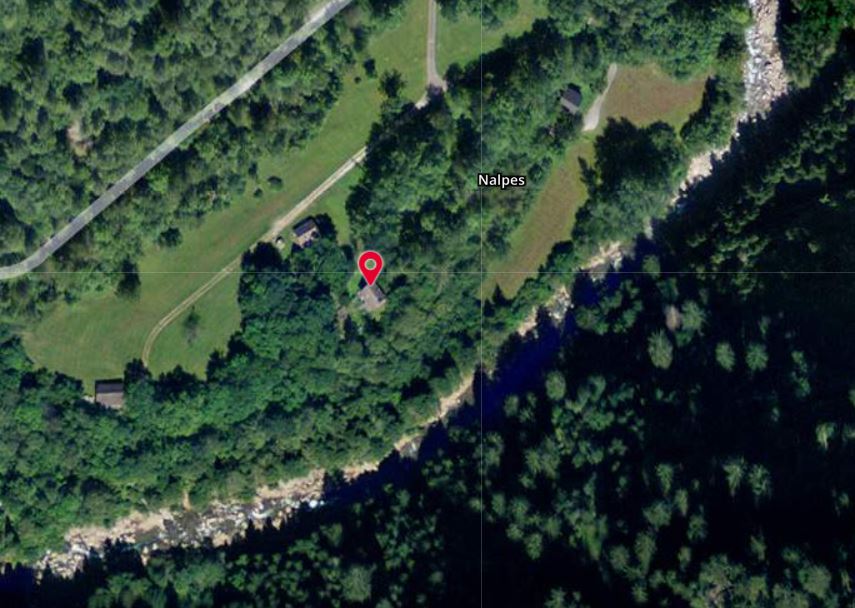 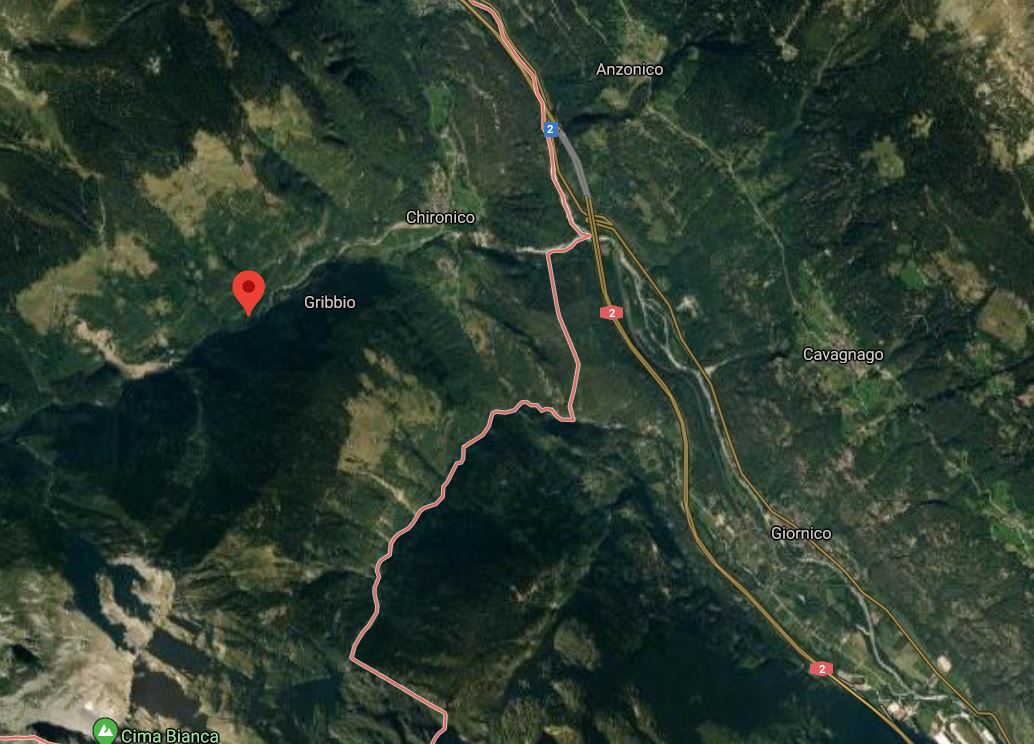   TICINO | Ascona       TICINO |   Chironico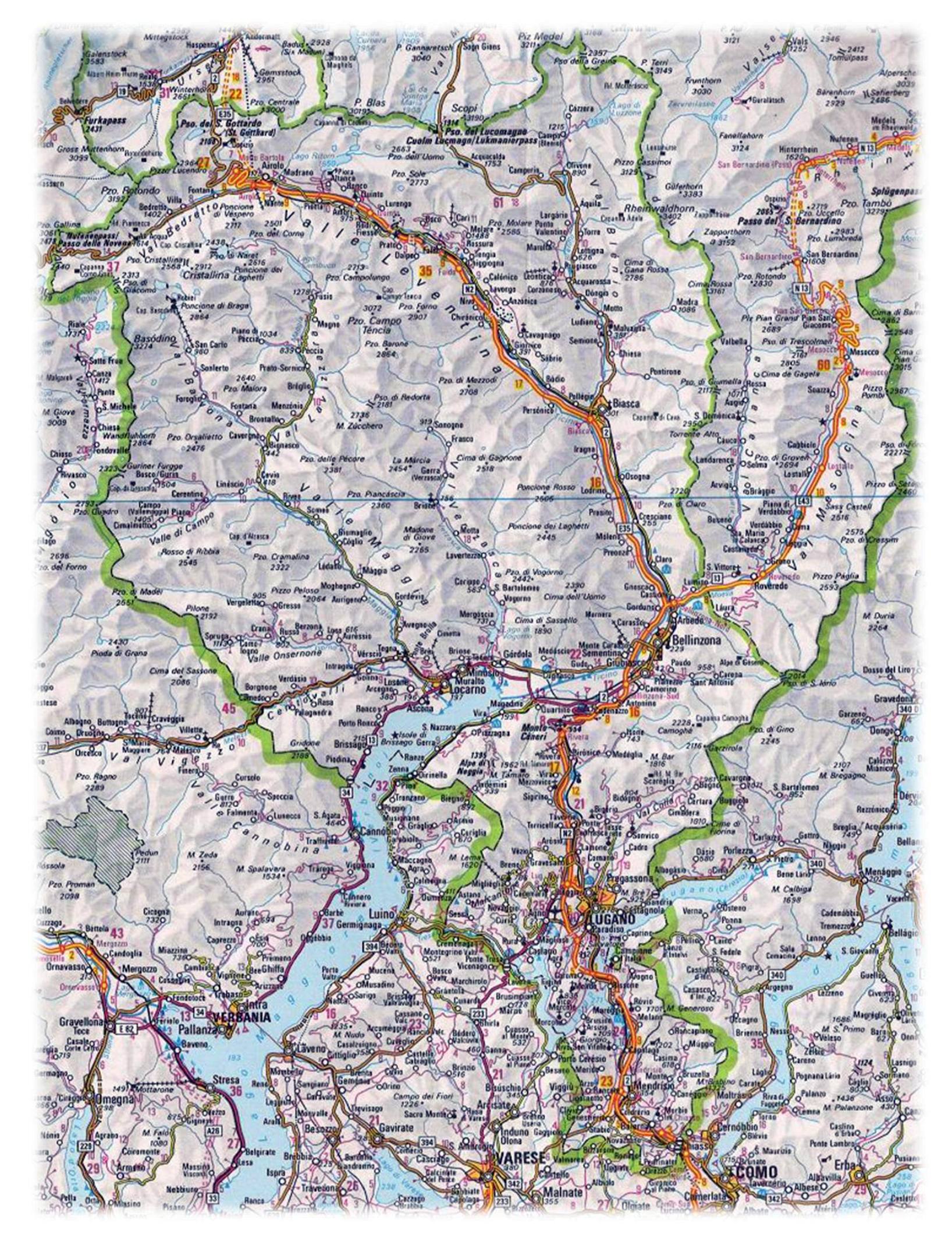 